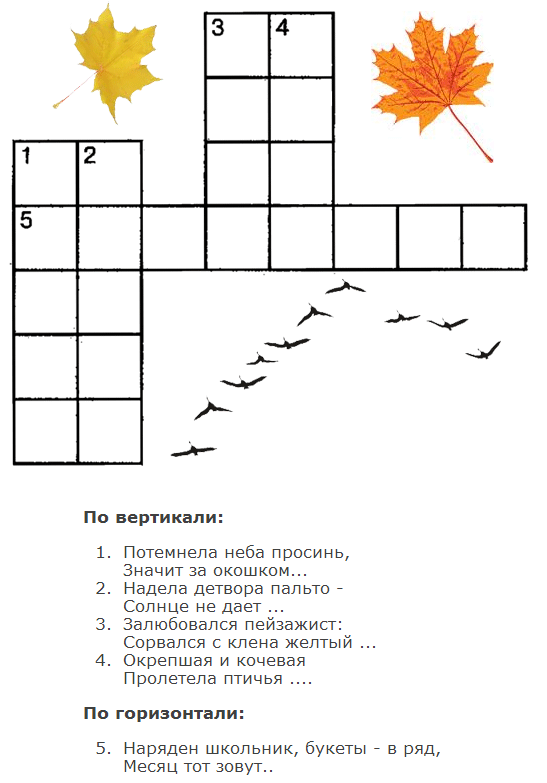 1619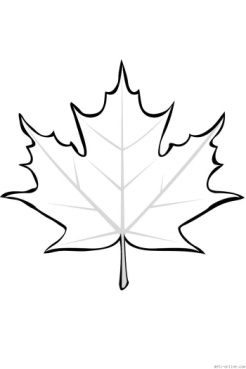 6153012345678910123456789101619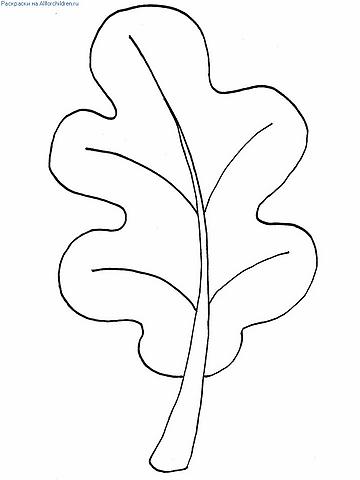 61530